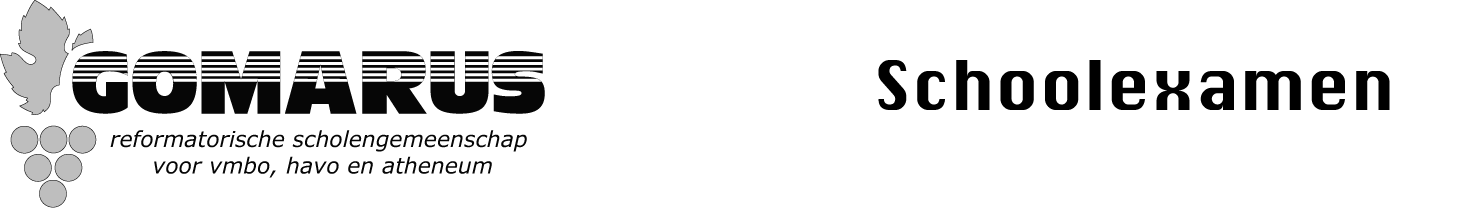 Vak 	NederlandsPTA-code	H52t4Aantal leerlingen	alle havoleerlingenDocent	Bot, WlToegestane hulpmiddelen	-Leerstof	Literatuur in Zicht, hoofdstuk 5 en 6Aantal vragen 	32Aantal te behalen punten	50Versie	A 	Dit schoolexamen bestaat uit 32 vragen. Je cijfer krijg je door bij het aantal behaalde punten er 5 op te tellen en dit totaal te delen door 5.Let op: stijl-, spellings-, en interpunctiefouten worden van je cijfer afgetrokken! Per fout wordt ¼ punt in mindering gebracht op het cijfer tot een maximum van -1.Veel succes!Meerkeuzevragen (18 punten)Hoe ontstond de beweging van Tachtig en wat bindt hen samen?Omdat een groep jonge schrijvers veel erkenning kreeg van de gevestigde schrijvers – opvattingen over poëzie.Omdat een groep jonge schrijvers de bestaande dichtkunst afkeurde en weinig ruimte kreeg voor hun ideeën in de bestaande tijdschriften – afkeer van bestaande dichtkunst.Omdat een groep dichters samen een nieuw tijdschrift op wilde starten - opvattingen over poëzie.Omdat ze samen het tijdschrift De Gids uitbrachten – afkeer van bestaande dichtkunst.Wie was geen Tachtiger?Herman GorterJacques PerkKarel AppelWillem KloosRond welk tijdschrift verzamelden de protestantse schrijvers zich tot 1940?Het GetijDe GidsDe nieuwe GidsOpwaarste wegenWat is de betekenis geweest van de beweging van Tachtig voor de dichtkunst?Het belang van de religieuze poëzie werd steeds groter, maar dan geschreven door jonge dichters.Er kwam aandacht voor de klankvolle schildering van het Nederlandse landschap.De weg werd gebaand voor autonome kunst waarbij kunst alleen bestaat om de kunst zelf.Wat bedoelde Frederik van Eeden met zijn Kleine Johannes?Hij wilde zijn ervaringen als psychiater tot uiting laten komen.Hij wilde zijn afkeer van de domineespoëzie laten blijken.Hij wilde met een cultuursprookje zijn eigen psychische ontwikkeling vanaf zijn kindertijd weergeven.Hij wilde door een cultuursprookje zijn ervaringen als psychiater naar voren laten komen.Wat is de betekenis van Couperus geweest voor de literatuur?Hij was één van onze grootste romanschrijvers met een eigen stijl en een bewust niet-christelijke thematiek.Hij heeft de Nederlandse literatuur bekend gemaakt met het ‘leidmotief’ dat daarna in vrijwel alle literaire werken intensief werd toegepast.Zijn betekenis was vrij gering, ook al wilde hij voor zichzelf een grote plaats inruimen.Zijn gedichten sloegen erg aan bij het publiek en werden massaal nagevolgd door mindere dichters.Welke thema’s komen we het meest tegen bij Jacqueline van der Waals?verhouding tot God - dood - ziekteverhouding tot God - natuur - doodnatuur - dood - ziektenatuur - ziekte - verhouding tot GodWat zijn de drie hoofdkenmerken van de neoromantiek?diepe vroomheid – onvervuld geluksverlangen – historische roman;onvervuld geluksverlangen – historische roman – gevoel en verbeelding;Gevoel en verbeelding – realisme – diepe vroomheid;Onvervuld geluksverlangen – gevoel en verbeelding – de sleur van het burgermilieu.Waarom werd 1916 een nieuw begin genoemd?Verschillende dichters en schrijvers geven in dat jaar hun eerste werk uit en een nieuw literair tijdschrift verschijnt.Vanaf dat moment krijgt het antisemitisme veel invloed in onze literatuur.In 1916 eindigde de Eerste Wereldoorlog.Vanaf dat moment is er geen invloed meer merkbaar in onze literatuur van Nietzsche en het nihilisme.Welke twee hoofdstromingen in de literatuur ontstaan er gaandeweg het interbellum?Modernisme en vitalismeModernisme en nieuwe zakelijkheidNieuwe zakelijkheid en expressionismeModernisme en historische avant-gardeWelke poëtische ideeën had Paul van Ostaijen?Geëngageerde poëzie; experimenteren met typografie; spelen met klank en ritme.Geëngageerde poëzie; poésie pure; vitalisme.Spelen met klank en ritme; Pierrot-motief; magisch-realisme.Experimenteren met typografie; vitalisme; magisch-realisme.Wat is het vitalisme?Een beweging waarbij men ernaar streefde zo lang mogelijk vitaal te zijn.Gedichten over vitale mensen.Gedichten over een intens verlangen naar fel, hartstochtelijk en oorspronkelijk leven.Een beweging van mensen die een afkeer hadden van een levend geloof en alles uit dit leven wilden halen.Wat wilde de 'nieuwe zakelijkheid'?Een zakelijke manier van vertellen waarbij men dol was op klankassociaties.Een zakelijke, bijna emotieloze manier van vertellen; een koude, kille stijl.Het centraal stellen van de uitingen van het gevoelen van de dichter.l’ Art pour l’ art.Welk thema hoort beslist niet bij Ferdinand Bordewijk?Chaos en verwildering leiden tot ondergang.Tucht is middel tot herstel.Angst is een onmisbare factor.Liefde en homoseksualiteit.Wat zijn de vier belangrijke thema’s uit het werk van Willem de Mérode?Geloof en godsvertrouwen – positieve beleving van homoseksualiteit – botsing tussen geloof en maatschappij - natuur.Natuur – liefde – godsvertrouwen - homoseksualiteit.Botsing tussen geloof en maatschappij – positieve beleving van homoseksualiteit – geloof en godsvertrouwen – angst en spanning.Liefde en homoseksualiteit – botsing tussen geloof en maatschappij – natuur – geloof en godsvertrouwen.Wie zijn bekende schrijvers van streekromans?Antoon Coolen - Hendrik Marsman - Ferdinand BordewijkAntoon Coolen - Herman de Man – A. den DoolaardHerman de Man – A. den Doolaard – Hendrik MarsmanWie wordt wel beschouwd als de belangrijkste christelijke dichter van de 20e eeuw?Guido GezelleWillem de MérodeJacqueline van der WaalsMartinus NijhoffHoe verhouden beeldende kunst en literatuur zich tot elkaar in het interbellum?De beeldende kunst volgt de ontwikkelingen in de literatuur.De expressionistische literatuur is een reactie op de impressionistische beeldende kunst.De literatuur gaat tegen de ontwikkelingen in de beeldende kunst in.De beeldende kunst en de literatuur gaan gelijk op en streven naar hervorming van de kunst.Open theorievragen (5 punten)Noem vier uitgangspunten van de 'Beweging van Tachtig'.(2)Geef vijf kenmerken van het naturalisme/de naturalistische roman. (3)Definities (20 punten)Geef een goede definitie van de volgende begrippen.impressionismedeterminismestemmingsgedichtnihilismedadaïsmeautonome kunstestheticismecultuursprookjegeëngageerde kunstmodernismeToepassing van de theorie (elk 1 punt)Lees het volgende verhaalgedeelte. Tot welke literaire stroming behoort dit verhaal en waarom?Zij sloot de deur. De meid hurkte neer voor de gesloten deur [...] Ik zal 's middags maar vroeger baden! dacht Leonie. Zij ontdeed zich van kimono en sarong; en, naakt, zag zij even in de spiegel haar silhouet [...] Maar zij schrikte op in die studie van bewondering: zij wilde zich haasten. Snel wrong zij haar haren samen en wreef zij zich in met een schuim van zeep [...] Buiten was het al nacht. Zij droogde zich schielijk, in een ruwe handdoek. Zij wreef zich even, vlug, met de witte zalf, die Oerip altijd bereidde, haar tovermiddel van jeugd, lenigheid, harde blankheid. Op dit ogenblik zag zij op haar dij een klein rood spatje. Zij lette er niet op, denkend aan iets in het water, een blaadje, een dood insect. Zij wreef het af. Maar zich wrijvend, zag zij op haar borst twee drie grotere spatjes, donker vermiljoen. Zij werd plotseling koud, niet wetend, niet begrijpend. Weer wreef zij zich af; en zij nam de handdoek, waar de spatjes al achterlieten iets viezigs als van dik bloed. [...] En plotseling zag zij. Uit de hoeken van de badkamer, hoe, en vanwaar zag zij niet, kwamen de spatjes aan, eerst klein, nu groter, [...] De spatten, dikker, werden vol, als purperen kwalsters uitgespogen, tegen haar aan. [...] Zij gaf gil op gil, geheel krankzinnig van het vreemde gebeuren. Zij stortte op de deur, wilde ze openen, maar er haperde iets aan de kruk. Want het slot was niet gesloten, de grendel was er niet voor. In haar rug voelde zij herhaaldelijk spugen, en van haar billen droop het rood. [...] En radeloos, gek, dol, krankzinnig, naakt, bezoedeld, stortte zij in de armen van haar meid. [...] In haar uiterste krankzinnigheid, wijd de ogen gesperd, schaamde zij zich, niet om haar naaktheid, maar om haar bezoedeling [...] Blijf weg! gilde zij radeloos. Kom niet dichter! krijste zij gek. Oerip, Oerip, breng mij naar het zwembad! Een lamp, een lamp... in het zwembad![...]Welke historische avant-garde elementen kun je terugvinden in het volgende gedicht van Paul van Ostaijen?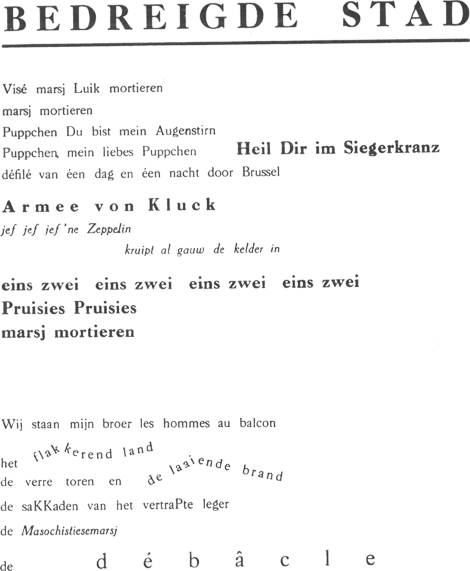 Einde van dit schoolexamen.Denk om je spelling, interpunctie en zinsbouw!